Bestellformular für die Pfadfindertracht
kann auch ein eMail geschrieben werden, gilt auch 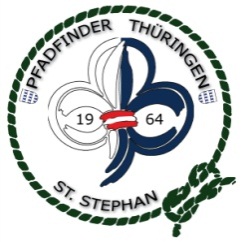 Name des Elternteils:_______________________________Name und Stufe des Kindes:__________________________Telefonnummer:___________________________________Adresse:___________________________________________Bitte überweist mir das Geld auf das Konto Gregor Vaschauner,„Achtung neue Kontonummer“ IBAN: AT17 4571 0019 4302 3199, BIC: VOVBAT2BXXX
beim Verwendungszweck: Name des Kindes und Stufe angeben
Pro Bestellung 1 € PortoAKTION Allzeit bereit Beutel aus Textilien in der Farbe Grün und schwarz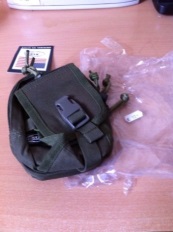 Um Sensationelle 12€____________________Unterschrift ElternteilBei Fragen Gregor Vaschauner 0676/66 08 968 oder gregor.vaschauner@gmail.comPreisliste 2020/2021 *  es können auch alle Abzeichen nachbestellt werden
** beim Pfadfinder Hemd sind alles Abzeichen dabei auch das neue Verbandsabzeichen
*** das erste Pfadi Halstuch muss von Leiter verliehen werden, erst dann kann man ein zweites Pfadihalstuch zb. zum tauschen auf Großlager kaufen!ArtikelGrößeStückBetrag €+ pro Bestellung Porto1,00GesamtsummeArtikelPreise €Wichtel/ Wölflinge T- Shirt Kinderversion ( royalblau) 8,10,12 Jahre 16,00Wichtel/ Wölflinge T- Shirt Erwachsenenversion ( royalblau) S,M,L,CL,XXL18,50Wichtel/ Wölflinge Sweater ( royalblau) 8,10,12 Jahre 22,50Pfadfinderinnenhemd Langarm ( rot ) bis 40 cm mit **46,00Pfadfinderinnenhemd Langarm ( rot) ab 42 bis 48 cm mit **53,00Pfadfinderinnenhemd Kurzarm (rot) bis 40 cm mit **45,00Pfadfinderinnenhemd Kurzarm (rot) ab 42 cm Kragenweite **52,00Pfadfinderinnen Damenbluse Langarm (rot) bis 40 cm Kragenweite **46,00Pfadfinderinnen Damenbluse Langarm (rot)ab 42 bis48 cm Kragenweite**53,00Pfadfinderinnen Damenbluse Kurzarm (rot)  bis 40cm Kragenweite **45,00Pfadfinderinnen Damenblusse Kurzarm (rot) ab 42 bis 48 cm **52,00Guides/Späher T- Shirt ( grün) XS, S, M, L, XL, XXL18,50Caravelles / Explorer T- Shirt ( marineblau) S, M, L, XL, XXL18,50PfadfinderInnen Fleecejacke ( Marineblau) Stehkragen, Kängeruzipp Taschen Ärmelbündchen 100% Polyester S, M, L, XL41,00PfadfinderInnen Kapuzen Sweatjeacke XS, S, M, L, XL, XXL grau35,00Baseballkappe  9,00Halstuch Thüringen klein ( WiWö) (das erste wird verliehen) ***  7,00Halstuch Thüringen Groß (das erste wird verliehen) ***10,00Österreich Auslandshalstuch „für Auslandslager zum tauschen“09,00PPÖ Gürtel in verschiedenen längen ( 80,90,100,110,120,130) mit Schnalle26,00Pfadfinder Hut Grau mit reinem Wollfilz, (bitte Kopf Umfang messen)43,50Pfadfinder Ruchsack 18 L36,00Orginal Zippo Sturmfeuerzeug mit Pfadi Lilie Aufdruck38,00Zippo Tasche für Sturmfeuerzeug 19,00CaEx verschiedene Abzeichen 2,90Verschiedene Abzeichen pro Stück *2,00